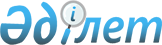 Об утверждении регламента электронной государственной услуги "Выдача заключений государственной экологической экспертизы для объектов ІІ, ІІІ и IV категории"
					
			Утративший силу
			
			
		
					Постановление акимата Карагандинской области от 22 мая 2013 года N 29/02. Зарегистрировано Департаментом юстиции Карагандинской области 12 июля 2013 года N 2352. Утратило силу постановлением акимата Карагандинской области от 27 августа 2014 года № 44/02      Сноска. Утратило силу постановлением акимата Карагандинской области от 27.08.2014 № 44/02 (вводится в действие по истечении десяти календарных дней после дня его первого официального опубликования).

      В соответствии с Законами Республики Казахстан от 27 ноября 2000 года "Об административных процедурах", от 23 января 2001 года "О местном государственном управлении и самоуправлении в Республике Казахстан", постановлениями Правительства Республики Казахстан от 20 июля 2010 года N 745 "Об утверждении реестра государственных услуг, оказываемых физическим и юридическим лицам", от 8 августа 2012 года N 1033 "Об утверждении стандартов государственных услуг в области охраны окружающей среды, оказываемых Министерством охраны окружающей среды Республики Казахстан и местными исполнительными органами", от 29 декабря 2012 года N 1755 "О внесении изменений и дополнений в некоторые решения Правительства Республики Казахстан", от 26 октября 2010 года N 1116 "Об утверждении Типового регламента электронной государственной услуги", в целях организации деятельности по оказанию государственной услуги, акимат Карагандинской области ПОСТАНОВЛЯЕТ:



      1. Утвердить прилагаемый регламент электронной государственной услуги "Выдача заключений государственной экологической экспертизы для объектов ІІ, ІІІ и IV категории".



      2. Контроль за исполнением настоящего постановления возложить на курирующего заместителя акима области.



      3. Настоящее постановление "Об утверждении регламента электронной государственной услуги "Выдача заключений государственной экологической экспертизы для объектов ІІ, ІІІ и IV категории" вводится в действие по истечении десяти календарных дней после дня его первого официального опубликования.      Аким области                               Б. Абдишев      СОГЛАСОВАНО      Министр

      транспорта и коммуникации

      Республики Казахстан

      А. Жумагалиев

      31.05.2013

Утвержден

постановлением акимата

Карагандинской области

от 22 мая 2013 года N 29/02 

Регламент электронной государственной услуги "Выдача заключений государственной экологической экспертизы для объектов II, III и IV категории" 

1. Общие положения

      1. Электронная государственная услуга "Выдача заключений государственной экологической экспертизы для объектов II, III и IV категории" (далее – электронная государственная услуга) оказывается государственным учреждением "Управление природных ресурсов и регулирования природопользования Карагандинской области" (далее – услугодатель), а также через веб-портал "электронного правительства" по адресу: www.e.gov.kz и веб-портал "е-лицензирование" по адресу: www.elicense.kz.



      2. Электронная государственная услуга оказывается на основании Стандарта государственной услуги "Выдача заключений государственной экологической экспертизы для объектов II, III и IV категории", утвержденного постановлением Правительства Республики Казахстан от 8 августа 2012 года N 1033 "Об утверждении стандартов государственных услуг в области охраны окружающей среды, оказываемых Министерством охраны окружающей среды Республики Казахстан и местными исполнительными органами", с пунктом 2 статьи 29 Закона Республики Казахстан от 11 января 2007 года "Об информатизации", постановлением Правительства Республики Казахстан от 26 октября 2010 года N 1116 "Об утверждении Типового регламента электронной государственной услуги", также в соответствии с Кодексом Республики Казахстан от 9 января 2007 года N 212 (Экологический Кодекс Республики Казахстан).



      3. Степень автоматизации электронной государственной услуги: частично автоматизированная (электронная государственная услуга, содержащая медиа-разрывы).



      4. Вид оказания электронной государственной услуги: транзакционная услуга.



      5. Понятия и сокращения, используемые в настоящем Регламенте:

      1) информационная система – система, предназначенная для хранения, обработки, поиска, распространения, передачи и предоставления информации с применением аппаратно-программного комплекса (далее – ИС);

      2) бизнес-идентификационный номер, уникальный номер, формируемый для юридического лица (филиала и представительства) и индивидуального предпринимателя, осуществляющего деятельность в виде совместного предпринимательства (далее - БИН);

      3) веб-портал "Е-лицензирование" - информационная система, содержащая сведения о выданных, переоформленных, приостановленных, возобновленных и прекративших действие лицензиях, а также филиалах, представительствах (объектах, пунктах, участках) лицензиата, осуществляющих лицензируемый вид (подвид) деятельности, которая централизованно формирует идентификационный номер лицензий, выдаваемых лицензиарами (далее - ИС ГБД "Е-лицензирование");

      4) индивидуальный идентификационный номер - уникальный номер, формируемый для физического лица, в том числе индивидуального предпринимателя, осуществляющего деятельность в виде личного предпринимательства (далее - ИИН);

      5) государственная база данных "Физические лица"  -информационная система, предназначенная для автоматизированного сбора, хранения и обработки информации, создания Национального реестра индивидуальных идентификационных номеров с целью внедрения единой идентификации физических лиц в Республике Казахстан и предоставления о них актуальных и достоверных сведений органам государственного управления и прочим субъектам в рамках их полномочий и в соответствии с законодательством Республики Казахстан (далее - ГБД ФЛ);

      6) государственная база данных "Юридические лица" - информационная система, предназначенная для автоматизированного сбора, хранения и обработки информации, создания Национального реестра бизнес-идентификационных номеров с целью внедрения единой идентификации юридических лиц в Республике Казахстан и предоставления о них актуальных и достоверных сведений органам государственного управления и прочим субъектам в рамках их полномочий и в соответствии с законодательством Республики Казахстан (далее - ГБД ЮЛ);

      7) структурно-функциональные единицы - перечень структурных подразделений государственных органов, учреждений или иных организаций и информационные системы, которые участвуют в процессе оказания услуги (далее - СФЕ);

      8) медиа-разрыв - чередование бумажного и электронного документооборота в процессе оказания услуг, когда необходимы преобразования документов из электронной формы в бумажную или наоборот;

      9) пользователь - субъект (потребитель, услугодатель), обращающийся к информационной системе за получением необходимых ему электронных информационных ресурсов и пользующийся ими;

      10) транзакционная услуга - услуга по предоставлению пользователям электронных информационных ресурсов, требующая взаимного обмена информацией с применением электронной цифровой подписи;

      11) потребитель - физическое или юридическое лицо, которому оказывается электронная государственная услуга;

      12) электронный документ - документ, в котором информация представлена в электронно-цифровой форме и удостоверена посредством электронной цифровой подписи;

      13) электронная государственная услуга - государственная услуга, оказываемая в электронной форме с применением информационных технологий;

      14) веб-портал "электронного правительства" - информационная система, представляющая собой единое окно доступа ко всей консолидированной правительственной информации, включая нормативную правовую базу, и к электронным государственным услугам (далее - ПЭП);

      15) шлюз "электронного правительства" - информационная система, предназначенная для интеграции информационных систем "электронного правительства" в рамках реализации электронных услуг (далее - ШЭП);

      16) электронная цифровая подпись — набор электронных цифровых символов, созданный средствами электронной цифровой подписи и подтверждающий достоверность электронного документа, его принадлежность и неизменность содержания (далее - ЭЦП). 

2. Порядок деятельности услугодателя по оказанию

электронной государственной услуги

      6. Пошаговые действия и решения услугодателя через ПЭП (диаграмма N 1 функционального взаимодействия при оказании услуги) приведены в приложении 2 к настоящему Регламенту:

      1) получатель осуществляет регистрацию на ПЭП с помощью своего регистрационного свидетельства ЭЦП, которое хранится в интернет-браузере компьютера получателя (осуществляется для незарегистрированных получателей на ПЭП);

      2) процесс 1 - прикрепление в интернет-браузер компьютера получателя регистрационного свидетельства ЭЦП, процесс ввода получателем пароля (процесс авторизации) на ПЭП для получения государственной услуги;

      3) условие 1 - проверка на ПЭП подлинности данных о зарегистрированном получателе через логин (ИИН/БИН) и пароль;

      4) процесс 2 - формирование ПЭПом сообщения об отказе в авторизации в связи с имеющимися нарушениями в данных получателя;

      5) процесс 3 - выбор получателем услуги, указанной в настоящем Регламенте, вывод на экран формы запроса для оказания услуги и заполнение получателем формы (ввод данных) с учетом ее структуры и форматных требований, прикреплением к форме запроса необходимых документов в электронном виде;

      6) процесс 4 - выбор получателем регистрационного свидетельства ЭЦП для удостоверения (подписания) запроса;

      7) условие 2 - проверка на ПЭП срока действия регистрационного свидетельства ЭЦП и отсутствия в списке отозванных (аннулированных) регистрационных свидетельств, а также соответствия идентификационных данных между ИИН/БИН указанным в запросе, и ИИН/БИН указанным в регистрационном свидетельстве ЭЦП;

      8) процесс 5 - формирование сообщения об отказе в запрашиваемой услуге в связи с не подтверждением подлинности ЭЦП получателя;

      9) процесс 6 - удостоверение (подписание) посредством ЭЦП получателя заполненной формы (введенных данных) запроса на оказание услуги;

      10) процесс 7 - регистрация электронного документа (запроса получателя) в ИС ГБД "Е-лицензирование" и обработка запроса в ИС ГБД "Е-лицензирование";

      11) условие 3 - проверка услугодателем соответствия получателя квалификационным требованиям и основаниям для выдачи заключения;

      12) процесс 8 - формирование сообщения об отказе в запрашиваемой услуге в связи с имеющимися нарушениями в данных получателя в ИС ГБД "Е-лицензирование";

      13) процесс 9 - получение получателем результата услуги (Выдача заключений государственной экологической экспертизы для объектов II, III и IV категории), сформированной ИС ГБД "Е-лицензирование". Электронный документ формируется с использованием ЭЦП уполномоченного лица услугодателя.



      7. Пошаговые действия и решения через услугодателя (диаграмма  N 2 функционального взаимодействия при оказании услуги) приведены в приложении 2 к настоящему Регламенту:

      1) процесс 1 - ввод сотрудником услугодателя логина и пароля (процесс авторизации) в ИС ГБД "Е-лицензирование" для оказания государственной услуги;

      2) условие 1 - проверка в ИС ГБД "Е-лицензирование" подлинности данных о зарегистрированном сотруднике услугодателя через логин и пароль;

      3) процесс 2 - формирование ИС ГБД "Е-лицензирование" сообщения об отказе в авторизации в связи с имеющимися нарушениями в данных сотрудника услугодателя;

      4) процесс 3 - выбор сотрудником услугодателя услуги, указанной в настоящем Регламенте, вывод на экран формы запроса для оказания услуги и ввод сотрудником услугодателя данных получателя;

      5) процесс 4 - направление запроса через ШЭП в ГБД ФЛ/ГБД ЮЛ о данных получателя;

      6) условие 2 - проверка наличия данных получателя в ГБД ФЛ/ГБД ЮЛ;

      7) процесс 5 - формирование сообщения о невозможности получения данных в связи с отсутствием данных получателя в ГБД ФЛ/ГБД ЮЛ;

      8) процесс 6 - заполнение формы запроса в части отметки о наличии документов в бумажной форме и сканирование сотрудником услугодателя необходимых документов, предоставленных получателем, и прикрепление их к форме запроса;

      9) процесс 7 - регистрация запроса в ИС ГБД "Е-лицензирование" и обработка услуги в ИС ГБД "Е-лицензирование";

      10) условие 3 - проверка услугодателем соответствия получателя квалификационным требованиям и основаниям для выдачи заключения;

      11) процесс 8 - формирование сообщения об отказе в запрашиваемой услуге в связи с имеющимися нарушениями в данных получателя в ИС ГБД "Е-лицензирование";

      12) процесс 9 - получение получателем результата услуги (Выдача заключений государственной экологической экспертизы для объектов II, III и IV категории) сформированной ИС ГБД "Е-лицензирование". Электронный документ формируется с использованием ЭЦП уполномоченного лица услугодателя.

      Для получения государственной услуги на бумажном носителе Потребитель предоставляет пакет документов на бумажном носителе через канцелярию услугодателя.



      8. Формы заполнения запроса и ответа на услугу приведены веб-портал "Е-лицензирование" www.elicense.kz.



      9. Способ проверки получателем статуса исполнения запроса по электронной государственной услуге: на ПЭП в разделе "История получения услуг", а также при обращении в МИО.



      10. Необходимую информацию и консультацию по оказанию услуги можно получить по телефону саll-центра: (1414). 

3. Описание порядка взаимодействия в процессе оказания электронной государственной услуги

      11. СФЕ, которые участвуют в процессе оказания услуги:

      1) ПЭП;

      2) ШЭП;

      3) ИС ГБД "Е-лицензирование";

      4) ГБД ФЛ/ГБД ЮЛ;

      5) услугодатель.



      12. Текстовое табличное описание последовательности действий (процедур, функций, операций) с указанием срока выполнения каждого действия приведены в приложении 1 к настоящему Регламенту.



      13. Диаграмма, отражающая взаимосвязь между логической последовательностью действий (в процессе оказания услуги) в соответствии с их описаниями, приведена в приложении 2 к настоящему Регламенту.



      14. Результаты оказания услуги получателям измеряются показателями качества и доступности в соответствии с приложением 3 к настоящему Регламенту.



      15. Требования, предъявляемые к процессу оказания услуги получателям:

      1) конфиденциальность (защита от несанкционированного получения информации);

      2) целостность (защита от несанкционированного изменения информации);

      3) доступность (защита от несанкционированного удержания информации и ресурсов).



      16. Техническое условие оказания услуги:

      1) наличие компьютера, сотового телефона с выходом в интернет или иного устройства необходимого для доступа к ресурсу.

Приложение 1

к Регламенту электронной

государственной услуги

"Выдача заключений государственной

экологической экспертизы для

объектов II, III и IV категории"

      Таблица 1. Описание действий СФЕ через ПЭП      продолжение таблицы

      Таблица 2. Описание действий СФЕ через услугодателя      продолжение таблицы

Приложение 2

к Регламенту электронной

государственной услуги

"Выдача заключений государственной

экологической экспертизы для

объектов II, III и IV категории"

      Диаграмма N 1 функционального взаимодействия при оказании электронной государственной услуги через ПЭП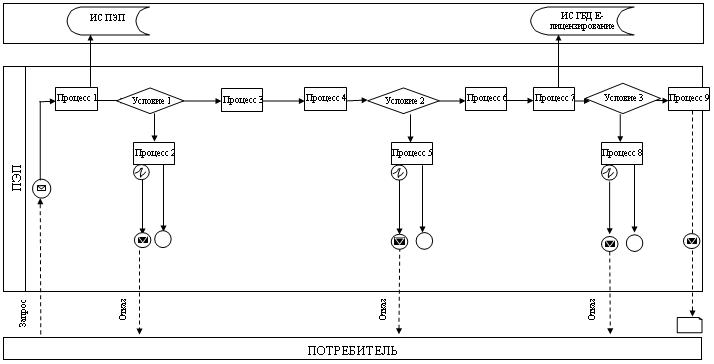 

      Диаграмма N 2 функционального взаимодействия при оказании электронной государственной услуги через услугодателя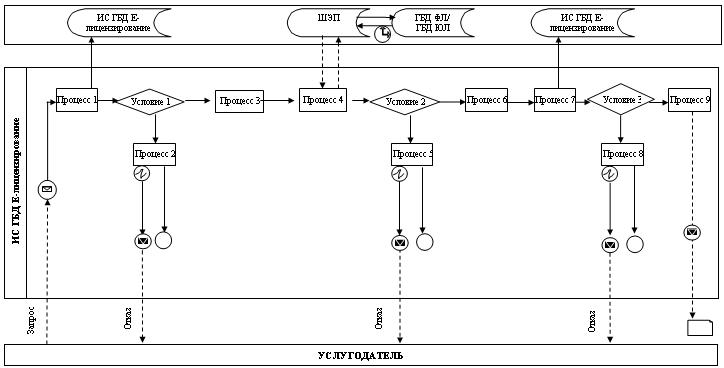 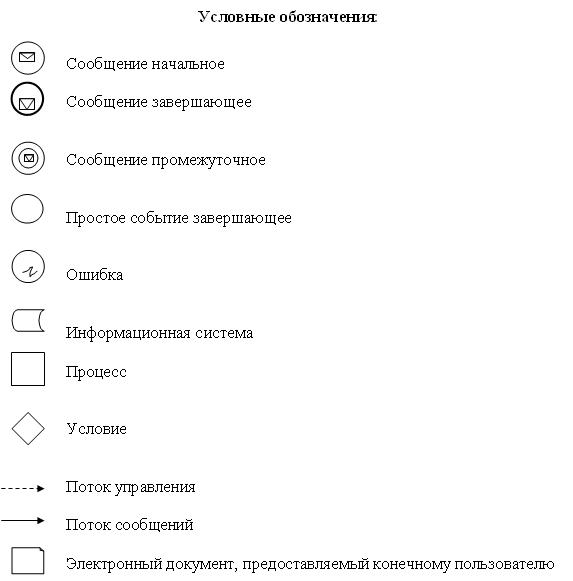 

Приложение 3

к Регламенту электронной

государственной услуги

"Выдача заключений государственной

экологической экспертизы для

объектов II, III и IV категории" Форма анкеты для определения показателей электронной

государственной услуги "качество" и "доступность"

____________________________________________________

(наименование услуги)      1. Удовлетворены ли Вы качеством процесса и результатом оказания электронной государственной услуги?

      1) не удовлетворен;

      2) частично удовлетворен;

      3) удовлетворен.

      2. Удовлетворены ли Вы качеством информации о порядке оказания электронной государственной услуги?

      1) не удовлетворен;

      2) частично удовлетворен;

      3) удовлетворен.
					© 2012. РГП на ПХВ «Институт законодательства и правовой информации Республики Казахстан» Министерства юстиции Республики Казахстан
				N действия (хода, потока работ)1234Наименование СФЕПотребительПЭППотребительПотребительНаименование действия (процесса, процедуры, операции) и их описаниеПрикрепление в интернет-браузер компьютера потребителя регистрационного свидетельства ЭЦПФормирует сообщение об отказе в связи с имеющимися нарушениями в данных потребителяВыбирает услугу и формирует данные запроса прикреплением необходимых документов в электронном видеВыбор ЭЦП для удостоверения (подписания) запросаФорма завершения (данные, документ организационно-распорядительное решение)Отображение уведомления об успешном формировании запросаФормирование сообщения об отказе в запрашиваемой электронной государственной услугеОтображение уведомления об успешном формировании запросаМаршрутизация запросаСроки исполнения10-15 сек20 сек1,5 мин10-15 секНомер следующего действия2 - если есть нарушения в данных потребителя;

3 - если авторизация прошла успешно-45 - если в ЭЦП ошибка;

6 - если ЭЦП без ошибки56789ПЭППотребительИС ГБД "Е-лицензирование"ИС ГБД "Е-лицензирование"ПЭПФормирует сообщения об отказе в связи с не подтверждением подлинности ЭЦП потребителя Удостоверение (подписание) запрос посредством ЭЦП Регистрация электронного документа заявление (запроса потребителя ) в ИС "Е-лицензирование" и обработка запроса в ИС "Е-лицензирование"Формирование сообщения об отказе в связи с имеющимися нарушениями в данных потребителя в ИС "Е-лицензирование"Электронный документ (заключение)Формирование сообщения об отказе в запрашиваемой электронной государственной услугеМаршрутизация запросаРегистрация запроса с присвоением номера заявлениюФормирование сообщения об отказе в запрашиваемой электронной государственной услугеЗаключение10-15 сек1,5 мин1,5 мин-не более 1 месяца--10 - проверка услугодателем соответствия потребителя квалификационным требованиям и основаниям для выдачи заключения-–N действия (хода, потока работ)1234Наименование СФЕУслугодательИС ГБД "Е-лицензирование"Услугодатель ГБД ЮЛ/ГБД ФЛСНаименование действия (процесса, процедуры, операции) и их описаниеАвторизуется на ИС ГБД "Е-лицензирование"Формирует сообщение об отказе в связи с имеющимися нарушениями в данныхВыбор сотрудником услугодателя услуги Направление запроса на проверку данных потребителя в ГБД ЮЛ/ГБД ФЛСФорма завершения (данные, документ организационно-распорядительное решение)Отображение уведомления об успешном формировании запросаФормирование сообщения об отказе в запрашиваемой электронной государственной услугеОтображение уведомления об успешном формировании запросаМаршрутизация запросаСроки исполнения10-15 сек10 сек1,5 мин1,5 минНомер следующего действия1 - Проверка в ИС ГБД "Е-лицензирование" подлинности данных логина и пароля сотрудника услугодателя-45 - если есть нарушения в данных потребителя;

6 - если авторизация прошла успешно56789ИС ГБД "Е-лицензирование"УслугодательИС ГБД "Е-лицензирование"ИС ГБД "Е-лицензирование"ИС ГБД "Е-лицензирование"Формирование сообщения об отказе в связи с имеющимися нарушениями в данныхЗаполнение формы запроса с прикреплением документовРегистрация электронного документа в ИС ГБД "Е-лицензирование" и обработка услуги в ИС ГБД "Е-лицензирование"Формирование сообщения об отказе в запрашиваемой услуге в связи с имеющимися нарушениями в данных потребителя в ИС ГБД "Е-лицензирование"Электронный документ (заключение)Формирование сообщения об отказе в запрашиваемой электронной государственной услугеОтображение уведомления об успешном формировании запросаРегистрация запроса в системе с присвоением номера заявлениюФормирование сообщения об отказе в запрашиваемой электронной государственной услугезаключение1,5 мин10-15 сек1,5 мин-не более 1 месяца--8 - если в ИС ГБД "Е-лицензирование" отсутствуют данные по запросу;

9 - если данные по запросу найдены--